Publicado en Jerez el 12/07/2018 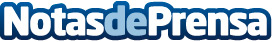 Sergio Martínez: Mejor Enólogo de Vinos Generosos del Mundo 2018 Sergio Martínez, enólogo de Bodegas Lustau, revalida el título que ya consiguió en 2017Datos de contacto:Bodegas LustauNota de prensa publicada en: https://www.notasdeprensa.es/sergio-martinez-mejor-enologo-de-vinos Categorias: Internacional Nacional Gastronomía Marketing Andalucia Nombramientos Restauración Consumo http://www.notasdeprensa.es